Slika 1: Čebela	3Slika 2: Bled	3Slovenija (uradni naziv: Republika Slovenija) je evropska država z zemljepisno lego na skrajnem severu Sredozemlja in na skrajnem jugu Srednje Evrope. Slovenija meji na zahodu z Italijo, na severu z Avstrijo, na severovzhodu z Madžarsko in na vzhodu in jugu s Hrvaško. Leži na stičišču alpskega, sredozemskega, panonskega in dinarskega sveta. Površina 20.273 km² uvršča Slovenijo med srednje velike evropske države. Dolžina državne meje znaša 1.382 km, od tega je 921 km kopenske, 413 km rečne in 48 km morske meje. Slovenska obala Jadranskega morja je dolga 46,6 km. Glavno mesto je Ljubljana, ki je gospodarsko, kulturno in politično središče, najvišji vrh pa je Triglav (2864 m).Skozi slovensko zgodovino so pomembni kulturni vplivi prihajali iz srednjeevropskega in apeninskega kulturnega prostora. Glede na popis iz leta 2011 ima Slovenija 2.050.189 prebivalcev. Slovenci predstavljajo 83 % državljanov, medtem ko so največji delež z ustavo predpisanih narodnih manjšin Madžari (0,32 %), Italijani(0,11 %) in Romi (0,17 %). Uradni in državni jezik v Sloveniji je slovenščina, na predelih, kjer sta strnjeno naseljeni italijanska oziroma madžarska narodna manjšina, sta uradna jezika tudi italijanščina oziroma madžarščina.Slovenija je svojo državnost utemeljila s plebiscitom o samostojnosti 23. decembra 1990 in jo ubranila s slovensko osamosvojitveno vojno, potem ko je 25. junija 1991 razglasila neodvisnost. Po politični ureditvi je Slovenija parlamentarna demokracija. Med članice Organizacije Združenih narodov je bila sprejeta 22. maja 1992. Danes je članica Sveta Evrope, Svetovne trgovinske organizacije, Organizacije za varnost in sodelovanje v Evropi, zveze NATO, Schengenskega sporazuma ter drugih svetovnih organizacij. Leta 2004 je pristopila v Evropsko unijo.VsebinaZgodovinaGeografijaGospodarstvoPolitika in upravaUpravna delitevDemografijaVečja mestaZnamenitostiKulturaKnjiževnostPrazniki in dela prosti dneviViriGlej tudiZunanje povezaveZgodovinaGlavni članek: Zgodovina SlovenijeSlovanski predniki današnjih Slovencev so se na ozemlju Slovenije naselili v 6. stoletju. V 7. stoletju se je oblikovala Karantanija, prva država alpskih Slovanov. Leta 745 je Karantanija v zameno za obrambo proti Obrom priznala bavarsko nadoblast, medtem ko je notranjo samostojnost ohranila do preoblikovanja v frankovsko grofijo leta 828. Verjetno se je v 7. stoletju na prostoru osrednje Slovenije izoblikovala še ena slovanska plemenska tvorba – Karniola, ki je v 8. stoletju tudi prišla v sklop frankovske države. V času od 8. stoletja se je iz Salzburga inOgleja začelo širiti tudi krščanstvo.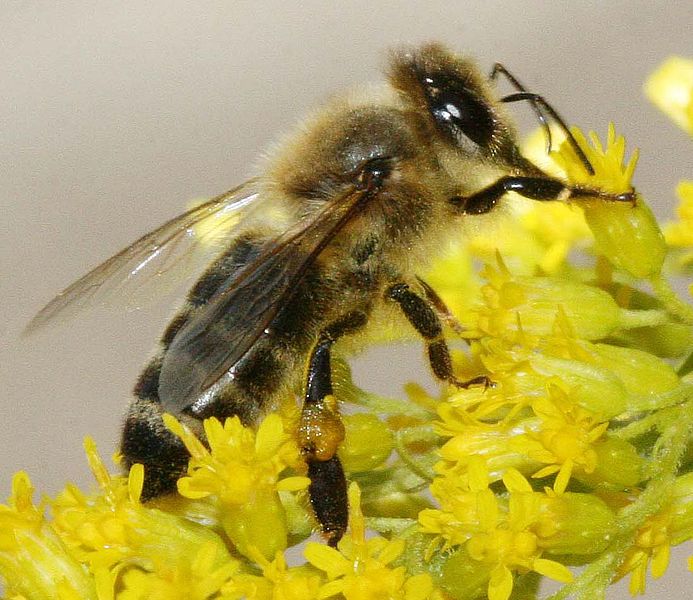 Slika : ČebelaOkoli leta 1000 so bili napisani Brižinski spomeniki, prvi pisni dokument v slovenščini in prvi slovanski zapis vlatinici. V 14. stoletju je spadala večina današnjega slovenskega ozemlja v posest Habsburžanov, kar je pozneje postala Habsburška monarhija. Slovensko ozemlje je bilo razdeljeno na dežele: Kranjsko, Trst, Istro, Goriško,Koroško in Štajersko.V letu 1848 so v Pomladi narodov med številnimi narodi tudi Slovenci s političnim programom zahtevali združeno Slovenijo.Z razpadom Avstro-Ogrske leta 1918 so južnoslovanski narodi nekdanje dvojne države 29. oktobra 1918 razglasili narodno osvoboditev in ustanovitev samostojne države Slovencev, Hrvatov in Srbov s središčem v Zagrebu. Nevarnost s strani Italije, ki je zasedla Primorsko in Istro ter dele Dalmacije, in pritisk Srbov po združitvi v skupno državo sta botrovali 1. decembra 1918 združitvi Države SHS s Kraljevino Srbijo v Kraljevino Srbov, Hrvatov in Slovencev, ki se je 1929 preimenovala v Kraljevino Jugoslavijo.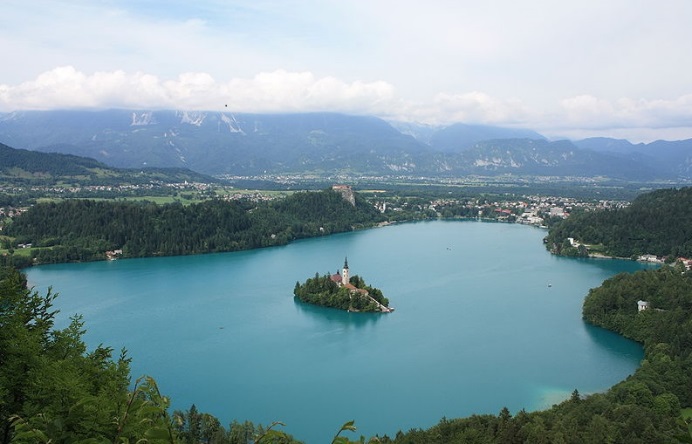 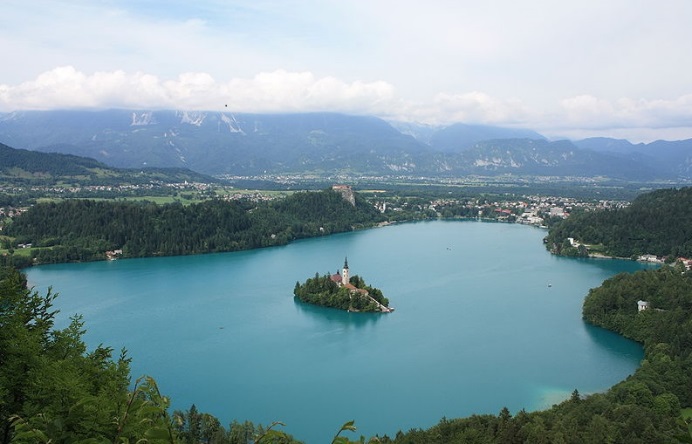 Kraljevina Jugoslavija je med 2. svetovno vojno razpadla, Slovenci pa so se pridružili Demokratični federativni Jugoslaviji, uradno razglašeni 10. avgusta 1945. Država se je 29. novembra 1945 preimenovala v Federativno ljudsko republiko Jugoslavijo (FLRJ) in še kasneje leta 1963 v Socialistično federativno republiko Jugoslavijo (SFRJ).Današnja Slovenija je na osnovi plebiscitne odločitve razglasila svojo neodvisnost od SFRJ 25. junija 1991.GeografijaGlavni članek: Geografija Slovenije.Relief SlovenijeGeografsko leži Slovenija v jugovzhodni Evropi na stičišču Alp, Dinarskega gorstva, Panonske nižine inSredozemlja. Podnebje je mešanica vplivov alpskega, sredozemskega in celinskega podnebja. Polovico njene površine pokrivajo gozdovi. V severozahodnem delu države prevladujejo Alpe z najvišjim vrhom Triglavom(2864 m). V smeri proti morju se razprostira pokrajina Kras. Njen podzemeljski svet skriva najveličastnejše podzemne galerije v Evropi. Postojnska jama in Škocjanske jame, ki so jih izklesale podzemeljske vode, skrivajo lepoto kapnikov. Slednje so tudi na Unescovem seznamu kulturne in naravne dediščine.Več kot polovico površine pokrivajo gozdovi – 1.076.474 ha[3] (v Evropi imata več gozdov samo še Finska inŠvedska).V Sloveniji je po naravovarstveni zakonodaji zaščitenega približno 8 % ozemlja. Največje območje zavzemaTriglavski narodni park (83.807 ha). Pestra geološka zgradba, razgibanost v reliefu (od morske gladine do 2864 m nadmorske višine) ter dejstvo, da se Slovenija razprostira na štirih biogeografskih območjih, so omogočile bogastvo rastlinskih in živalskih vrst. V Sloveniji uspeva 3000 praprotnic in semenk ter 50.000 različnih živalskih vrst. V smislu biotske raznovrstnosti je Slovenija »vroča točka« Evrope.[4] Številni so tudi živalski in rastlinskiendemiti, kjer izstopa favna kraških jam s svetovno znano človeško ribico (slednja je sicer dinarski endemit in ni omejena na slovensko ozemlje).Podnebje v Sloveniji je alpsko, celinsko in sredozemsko.GospodarstvoGlavni članek: Gospodarstvo Slovenije.Slovenija je gospodarsko zelo razvita država. Je najbolj razvita tranzicijska država s staro rudarsko-industrijsko tradicijo in razvitimi storitvenimi dejavnostmi.Kmetijstvo je manjšega pomena, saj je obdelanih le 12 % površja. V turizmu so pomembna obmorska letovišča (Piran, Portorož, Izola, Koper, Ankaran, Debeli rtič...), smučarska središča (Maribor, Kranjska gora, Vogel, Kanin, Rogla...) in toplice (Radenci, Moravske Toplice, Terme Čatež, Terme Dobrna, Lendava, Maribor,Ptuj, Šmarješke Toplice...).Politika in upravaGlavni članek: Politika Slovenije.Predsednik Republike Slovenije Borut PahorPredsednik vlade Republike Slovenije Miro CerarVodja države je predsednik, ki je izvoljen vsakih pet let. Nosilec izvršilne oblasti v Sloveniji je Vlada Republike Slovenije, ki jo vodi predsednik vlade. Poleg njega sestavljajo vlado še ministri. Predsednika vlade predlaga predsednik Republike Slovenije, z glasovanjem pa potrdi državni zbor Republike Slovenije, ki ga vodi predsednik Državnega zbora Republike SlovenijeNepopolni dvodomni parlament Slovenije sestavljata državni zbor in državni svet Republike Slovenije. Državni zbor ima 90 sedežev, ki jih deloma zasedajo neposredno izvoljeni predstavniki in deloma sorazmerno izvoljeni predstavniki (po eden iz italijanske in madžarske manjšine). Državni svet ima 40 sedežev, predstavljajo ga družbene,gospodarske, strokovne in krajevno pomembne skupine. Državni svet nima funkcije drugega (zgornjega) doma parlamenta, saj mu ustava teh pristojnosti ne zagotavlja. Parlamentarne volitve so vsake štiri leta, v državni svet pa vsakih pet let.Upravna delitevGlavni članek: Upravna delitev Slovenije.Zemljevid slovenskih občin leta 2007 (210 občin)Statistične regije SlovenijeSlovenija nima regionalne ravni delitve, čeprav jo predvideva Ustava. Edini tip upravne enote nižje od vlade so tako občine z razmeroma širokimi javnimi pooblastili, katerih glavne vloge so zagotavljanje predšolske vzgoje in primarne zdravstvene oskrbe, zagotavljanje ključnih javnih služb (vključno z javnim prevozom in knjižničnimistoritvami) in prostorsko načrtovanje.[5] Slovenija je upravno razdeljena na 212 občin, med katerimi jih ima 11 status mestne občine.[6] Po mednarodnih primerjavah je lokalna samouprava zelo razdrobljena, kar se je v letih od osamosvojitve samo stopnjevalo, kljub zakonskim omejitvam ustanavljanja občin.[5] Občasnim vladnim predlogom o zmanjševanju števila občin navkljub se to še ni zgodilo in več kot polovica slovenskih občin ima zdaj manj kot 5000 prebivalcev.[6]Poleg različnih neformalnih delitev na pokrajine obstaja 12 statističnih regij po standardni shemi klasifikacije statističnih teritorialnih enot v Evropski Uniji (NUTS-3):[7]Pomurska regijaPodravska regijaKoroška regijaSavinjska regijaZasavska regijaPosavska regijaJugovzhodna SlovenijaOsrednjeslovenska regijaGorenjska regijaPrimorsko-notranjska regijaGoriška regijaObalno - kraška regijaStatistične regije, ki so združene v dve kohezijski regiji – Zahodna in Vzhodna Slovenija (NUTS-2), nimajo administrativne funkcije. Tudi kohezijski regiji obstajata zgolj v namen uveljavljanja evropske regionalne politike.[5]DemografijaGlavni članek: Demografija Slovenije.Po podatkih popisa prebivalstva leta 2002 je bilo med prebivalci Republike Slovenije 83,06 % Slovencev, od drugih etničnih skupin pa je bilo več kot 1 % še Srbov, Hrvatov in Bošnjakov.[8] Avstrijci, Čehi, Nemci, Poljaki in Rusi so predstavljali manj kot 0,1 % prebivalstva; pri 8,90 % populacije pa je bil podatek neznan ali pa niso želeli odgovoriti.Pričakovana življenjska doba je bila leta 2005 74 let za moške in 82 za ženske.Povprečna naseljenost je 101 prebivalec na km². Približno polovica prebivalstva živi v urbanih naseljih, drugi pa napodeželju.Uradni jezik je slovenščina. Na območjih občin, v katerih živita italijanska ali madžarska narodna skupnost (ob mejiz Italijo in Madžarsko), je uradni jezik tudi italijanščina ali madžarščina. Kočevarščino, nekoč prevladujoči jezik oziroma nemško narečje na Kočevskem, govori le še malo ljudi, zaradi česar ga UNESCO opredeljuje kot "kritično ogrožen jezik" (critically endangered language).[9]ZnamenitostiBledTriglavKurentLipicanecČloveška ribicaČebelaKulturaKnjiževnostGlavni članek: Slovenska književnost.Primož TrubarValentin VodnikFrance PrešerenNajstarejši še danes ohranjeni zapis v slovenščini in v kateremkoli slovanskem jeziku sobrižinski spomeniki, nastali okoli leta 1000.Leta 1550 je Primož Trubar na Nemškem izdelal prvi slovenski knjigi Katekizem in Abecednik.Slovenski jezik je bil tako prvič zapisan v knjigi. Leta 1584 je Jurij Dalmatin prevedel v slovenščino tudi biblijo (tako smo Slovenci dobili sveto pismo v istem času kot drugi veliki narodi), Adam Bohorič pa je napisal prvo slovnico slovenskega jezika.Na začetku 19. stoletja je prvo slovnico v slovenščini napisal pesnik Valentin Vodnik; ta je izdajal tudi prvi slovenski časopis Lublanske novice. Jezik tega obdobja je leta 1809 opisal tudiJernej Kopitar. Sredi 19. stoletja smo Slovenci začeli pisati v gajici (Prešernove Poezije so leta 1847 izšle v gajici), spremenile pa so se tudi nekatere oblike besed. Sredi sedemdesetih jeStanislav Škrabec postavil še pravila knjižne izreke, ki so v veljavi še danes. Konec 19. stoletja je izšel nemško-slovenski slovar Maksa Pleteršnika, leta 1899 pa še Slovenski pravopis.Prazniki in dela prosti dneviGlavni članek: Državni prazniki v Sloveniji.Zakon o praznikih in dela prostih dnevih v Republiki Sloveniji določa naslednje praznike in dela proste dneve: Prazniki1. januar – novo leto8. februar – Prešernov dan, slovenski kulturni praznik27. april – dan upora proti okupatorju1. in 2. maj – praznik dela25. junij – dan državnosti17. avgust – združitev prekmurskih Slovencev z matičnim narodom po prvi svetovni vojni (ni dela prost dan)15. september – dan vrnitve Primorske k matični domovini (ni dela prost dan)25. oktober - dan suverenosti (ni dela prost dan)1. november – dan spomina na mrtve23. november – dan Rudolfa Maistra (ni dela prost dan)26. december – dan samostojnosti in enotnostiDela prosti dnevinedelja po prvem pomladanskem ščipu – velikonočna nedelja in ponedeljek, velika nočbinkoštna nedelja, binkošti (nedelja 49 dni po veliki noči)15. avgust – Marijino vnebovzetje31. oktober – dan reformacije25. december – božič